ВСПОМОГАТЕЛЬНЫЙ ОРГАН ПО осуществлениюВторое совещаниеМонреаль, Канада, 9-13 июля 2018 годаПункт 3 предварительной повестки дня*Обновленные сведения о результатах пересмотра/обновления и осуществления национальных стратегий и планов действий по сохранению биоразнообразия, включая национальные целевые задачи Записка Исполнительного секретаряВведениеОсновными инструментами планирования для осуществления Конвенции на национальном уровне являются национальные стратегии и планы действий по сохранению биоразнообразия (НСПДСБ). В статье 6 Конвенции о биологическом разнообразии говорится, что каждая Договаривающаяся Сторона "в соответствии с ее конкретными условиями и возможностями разрабатывает национальные стратегии, планы или программы сохранения и устойчивого использования биологического разнообразия или адаптирует с этой целью существующие стратегии, планы или программы, которые отражают, в частности, изложенные в Конвенции меры, относящиеся к соответствующей Договаривающейся Стороне". С момента присоединения к Конвенции почти все Стороны (97%) разработали как минимум один вариант НСПДСБ. В решении X/2 Конференция Сторон настоятельно призвала Стороны рассмотреть, пересмотреть и обновить в соответствующих случаях свои НСПДСБ в соответствии со Стратегическим планом в области сохранения и устойчивого использования биоразнообразия на 2011–2020 годы. В целевой задаче 17 по сохранению и устойчивому использованию биоразнообразия, принятой в Айти, которая должна была быть завершена в 2015 году, предусмотрено, что Стороны к 2015 году разработают и примут в качестве политического инструмента эффективные, коллективные и обновленные НСПДСБ и приступят к их реализации. Стороны также обязались установить национальные целевые задачи, используя Стратегический план в области сохранения и устойчивого использования биоразнообразия на 2011-2020 годы и целевые задачи по сохранению и устойчивому использованию биоразнообразия, принятые в Айти, в качестве гибкой структуры.В решении XI/2 Конференция Сторон настоятельно призвала Стороны и другие правительства, которые еще не сделали этого, провести обзор и в соответствующих случаях обновить и пересмотреть свои НСПДСБ в соответствии со Стратегическим планом в области сохранения и устойчивого использования биоразнообразия на 2011-2020 годы, включая национальные планы, касающиеся биоразнообразия, и представить доклад по этим вопросам Конференции Сторон на ее 12-м совещании. В решении XII/2 Конференция Сторон положительно отметила те страны, которые провели обзор и в соответствующих случаях обновили и пересмотрели свои НСПДСБ в соответствии со Стратегическим планом в области сохранения и устойчивого использования биоразнообразия на 2011-2020 годы, приняли соответствующие индикаторы и представили свои пятые национальные доклады. Конференция Сторон также настоятельно призвала страны, которые еще не выполнили данные обязательства, выполнить их не позднее октября 2015 года. Совсем недавно Конференция Сторон в пункте 10 решения XIII/1 настоятельно призвала соответствующие Стороны обновить и осуществлять свои НСПДСБ или региональные стратегии и планы действий по сохранению биоразнообразия в кратчайшие сроки в соответствии с решением XI/2. Кроме того, в пункте 17 решения XIII/1 она призвала Стороны обеспечивать принятие их НСПДСБ в качестве политических инструментов (в зависимости от обстоятельств) с целью создания возможностей для актуализации тематики биоразнообразия на всех соответствующих уровнях в масштабе политического, экономического и социального секторов.Настоящая записка обновлена на основе записки, представленной Конференции Сторон на ее 13-м совещании (UNEP/CBD/COP/13/8/Add.1/Rev.1), с целью отражения дальнейших мероприятий на национальном уровне, проведенных со времени подготовки предыдущего документа и/или осуществляемых в настоящее время, с использованием информации, представленной странами, и тех НСПДСБ, которые были получены секретариатом на одном из официальных языков Организации Объединенных Наций к 14 марта 2018 года. Результаты разработки или пересмотра/обновления НСПДСБ обобщены в разделе II. Краткое описание результатов постановки национальных целевых задач, в том числе касательно выполнения целевых задач по сохранению и устойчивому использованию биоразнообразия, принятых в Айти, приведено в разделе III. Анализ содержания НСПДСБ, представленных со времени принятия Стратегического плана в области сохранения и устойчивого использования биоразнообразия на 2011-2020 годы, приведен в разделе IV. Результаты разработки или пересмотра и обновления национальных стратегий и планов действий по сохранению биоразнообразия С 1993 года 190 Сторон (97%) разработали не менее одного НСПДСБ, в то время как 6 Сторон еще не представили первые НСПДСБ. По состоянию на 14 марта 2018 года из 190 Сторон, которые подготовили НСПДСБ, 141 Сторона пересмотрела их по крайней мере один раз. В период после 10-го совещания Конференции Сторон большинство Сторон провело дальнейший пересмотр своих НСПДСБ с учетом решения X/2. Из 145 стран, отвечающих критериям финансирования по линии Глобального экологического фонда (ГЭФ), 141 страна получила средства, зарезервированные в рамках ГЭФ-5 и ГЭФ-6 для мероприятий, стимулирующих деятельность по сохранению и устойчивому использованию биоразнообразия (49 стран через ПРООН, 84 страны через ЮНЕП, 1 страна через ФАО, 1 страна через Межамериканский банк развития (МАБР) и 6 стран посредством прямого доступа). Общий объем инвестиций в эти проекты пересмотра составляет на сегодняшний день 31 231 908 долл. США из гранта ГЭФ (30 263 908 долл. США в рамках ГЭФ-5 и 968 000 долл. США в рамках ГЭФ-6) и 53 049 355 долл. США в виде общего совместного финансирования наличными и в нематериальной форме (52 219 355 долл. США в рамках ГЭФ-5 и 830 000 долл. США в рамках ГЭФ-6). Ряд Сторон, в частности правительство Японии, действуя через Японский фонд биоразнообразия, оказали дополнительную поддержку процессу пересмотра НСПДСБ. К крайнему сроку, установленному в целевой задаче 17 по сохранению и устойчивому использованию биоразнообразия, принятой в Айти, на декабрь 2015 года, 69 Сторон представили НСПДСБ, подготовленные или пересмотренные/обновленные в период после того, как был принят Стратегический план в области сохранения и устойчивого использования биоразнообразия на 2011-2020 годы. По состоянию на 14 марта 2018 года еще 85 стран представили НСПДСБ, в результате чего общее количество стран, представивших НСПДСБ, составило 154. Из этого общего числа Сторон 133 Стороны представили пересмотренные НСПДСБ, 15 Сторон представили свои первые НСПДСБ, 2 Стороны представили свои первые и пересмотренные НСПДСБ, 2 Стороны представили два пересмотренных варианта, 1 Сторона представила план действий на период до 2020 года по активизации осуществления своего стратегического плана, принятого до 10-го совещания Конференции Сторон, и 1 Сторона представила первые НСПДСБ, разработанные в 2010 году до 10-го совещания Конференции Сторон. Ниже приводится нынешнее положение дел с подготовкой и пересмотром/обновлением НСПДСБ, неофициально сообщенное секретариату:Положение дел с подготовкой и пересмотром/обновлением НСПДСБ на 14 марта 2018 г. Важно признать, что многие НСПДСБ, завершенные в период до принятия Стратегического плана в области сохранения и устойчивого использования биоразнообразия на 2011-2020 годы, содержат элементы, которые тем не менее согласуются с Планом и составляют основу результатов, о которых сообщается в пятых национальных докладах. Прогресс в установлении национальных целевых задач применительно к достижению целевых задач по сохранению и устойчивому использованию биоразнообразия, принятых в АйтиВ решении X/2 Конференция Сторон призвала Стороны и другие правительства к разработке национальных и региональных целевых задач, используя Стратегический план в области сохранения и устойчивого использования биоразнообразия на 2011-2020 годы и целевые задачи по сохранению и устойчивому использованию биоразнообразия, принятые в Айти, как гибкую структуру, в соответствии с национальными приоритетами и возможностями и с учетом положения дел и тенденций в области биологического разнообразия в стране и ресурсов, обеспечиваемых за счет стратегии мобилизации ресурсов, и, кроме того, с учетом национального вклада в достижение глобальных целевых задач, и сообщить о результатах на 11-м совещании Конференции Сторон. Лишь очень немногие Стороны справились с данной задачей в указанный срок, но с тех пор количество таких Сторон возросло. Секретариат составляет базу данных всех "целевых задач", включенных в НСПДСБ, пятые национальные доклады или в отдельные документы, которые были представлены в период после 10-го совещания Конференции Сторон. По состоянию на 14 марта 2018 года база данных содержит 3755 отдельных "целевых задач", и их число продолжит расти по мере того, как большее число Сторон представляет свои НСПДСБ. В базе данных отражены все случаи увязывания соответствующей Стороной своих национальных целевых задач с глобальными. На сегодняшний день это сделала 91 Сторона. Дальнейший анализ национальных целевых задач приведен в обновленном анализе вклада целевых задач, поставленных Сторонами, в выполнение и результатов выполнения целевых задач по сохранению и устойчивому использованию биоразнообразия, принятых в Айти (CBD/SBI/2/2/Add.2). Анализ содержания НСПДСБ, ПОЛУЧЕННЫХ в период ПОСЛЕ ПРИНЯТИЯ СТРАТЕГИЧЕСКОГО ПЛАНА В ОБЛАСТИ СОХРАНЕНИЯ И УСТОЙЧИВОГО ИСПОЛЬЗОВАНИЯ БИОРАЗНООБРАЗИЯ НА 2011-2020 ГОДЫВ настоящем разделе представлены обновленные основные выводы по результатам внутреннего анализа 153 НСПДСБ, представленных на одном из официальных языков Организации Объединенных Наций в период между принятием Стратегического плана в области сохранения и устойчивого использования биоразнообразия и 14 марта 2018 года. Данный анализ основан на руководящих указаниях касательно НСПДСБ, принятых в решении IX/8, и проведен по следующим категориям: a) основная информация; b) процесс пересмотра; c) элементы НСПДСБ; и d) актуализация тематики. Если не указано иное, представленная в анализе информация взята из контента НСПДСБ. В анализе приводится ограниченное число примеров для иллюстрации каждой категории и подкатегории. Основная информацияНСПДСБ представлены в секретариат в различных формах. 124 рассмотренных документа представляют собой национальные стратегии и планы действий по сохранению биоразнообразия (НСПДСБ), а 22 документа представляют собой стратегические или политические документы. Семь Сторон, представивших такие стратегии, намереваются разработать планы действий. Для целей настоящего анализа все такие документы считаются НСПДСБ, и таковыми же их называет секретариат. Сроки, предусмотренные в представленных на сегодняшний день НСПДСБ, также различаются. 8 НСПДСБ составлены на период с 2015 по 2018 годы, 79 НСПДСБ составлены на период до 2020 года и 53 НСПДСБ – на период до 2030 года. Принятие в качестве политических документовВ тексте целевой задачи 17 и в тексте решения X/2 предусмотрено, что Стороны принимают обновленные НСПДСБ в качестве политических документов. Это предусмотрено с той целью, чтобы НСПДСБ использовались в качестве общегосударственных политик, тем самым упрощая актуализацию тематики биоразнообразия на всех уровнях общества и процесса принятия решений. В разных странах фактические последствия принятия НСПДСБ в качестве политического документа могут проявляться по-разному и зависеть от уровня такого принятия. При этом еще слишком рано давать оценку тому, действительно ли принятие в качестве политического документа способствует актуализации тематики биоразнообразия для отраслевой и межотраслевой политики и практики, и, если да, то в каком объеме. По имеющейся у секретариата информации, в настоящее время отдельные Стороны выполнили данный элемент целевой задачи 17 по сохранению и устойчивому использованию биоразнообразия, принятой в Айти, обеспечив принятие своих НСПДСБ различными органами власти, в том числе королевской властью, кабинетами министров и советами министров. Другие Стороны обеспечили такое принятие исключительно в рамках сектора окружающей среды. Ниже приведены некоторые примеры.В общей сложности 49 НСПДСБ приняты в качестве документов, применяемых на общегосударственном уровне. Например: НСПДСБ Венгрии, Гайаны, Германии, Грузии, Зимбабве, Индии, Камбоджи, Мьянмы, Непала, Норвегии, Сейшельских Островов, Таиланда, Тувалу, Украины, Хорватии, Шри-Ланки и Японии были приняты/утверждены их кабинетами министров или аналогичными органами; НСПДСБ Беларуси, Бенина, Боснии и Герцеговины, Греции, Люксембурга, Мавритании, Польши, Судана и Чили были утверждены советами министров;НСПДСБ Азербайджана, Испании, Камбоджи и Франции были утверждены их главами правительств;НСПДСБ Коста-Рики является частью национальной политики по сохранению биоразнообразия (2015-2030 гг.) (PNB), принятой указом;НСПДСБ Европейского союза был принят Комиссией и утвержден Советом министров и Европейским парламентом; НСПДСБ Швеции был принят Парламентом. Еще шесть НСПДСБ были приняты в качестве инструментов, относящихся к сектору окружающей среды. В Австралии, например, стратегия сохранения биоразнообразия была принята на уровне правительства, и теперь эта стратегия функционирует в качестве зонтичной политики, объединяющей другие более специфические национальные экологические структуры. Стратегия также используется в качестве руководящих политических рамок, регулирующих подходы правительств Австралии, штатов, территорий и муниципалитетов и частного сектора к сохранению биоразнообразия. В общей сложности 15 других стран заявили о своем намерении принять НСПДСБ в качестве политического документа. В остающихся НСПДСБ не приводится достаточной информации для определения, были ли они приняты в качестве политического документа или, если были, каким типом документа они являются. Доля Сторон, проинформировавших секретариат о принятии их НСПДСБ в качестве документов, применяемых на общегосударственном уровне, менялась в зависимости от источника финансирования. Тогда как более 50 % Сторон, не отвечающих критериям финансирования по линии Глобального экологического фонда, приняли свои НСПДСБ в качестве политических документов, применяемых на общегосударственном уровне, это смогли сделать лишь каждая третья Сторона (34 %), сотрудничавшая с Программой развития Организации Объединенных Наций, и менее одной пятой части Сторон (18 %), сотрудничавших с Программой Организации Объединенных Наций по окружающей среде как осуществляющим учреждением. В общей сложности 40 % Сторон, имеющих доступ к средствам ГЭФ через механизм прямого доступа, приняли свои НСПДСБ в качестве документов, применяемых на общегосударственном уровне. Даже если бы все Стороны, выразившие намерение принять свои НСПДСБ в качестве политических документов, выполнили его, доля Сторон, не получающих внешнего финансирования или получающих его при помощи механизма прямого доступа, которые приняли НСПДСБ в качестве политических документов, применяемых на общегосударственном уровне, была бы значительно больше. Однако в отношении большинства НСПДСБ (55 %) не было возможности сделать вывод касательно их статуса политического документа. В таблице 2 эта информация представлена с разбивкой по источникам финансирования.Таблица 2. Принятие НСПДСБ в качестве политических документов с разбивкой по источникам финансированияПроцесс пересмотра1.	Оценка предыдущего варианта НСПДСБИз числа Сторон, представивших НСПДСБ после 2010 года, 103 сообщили, что они провели оценку предыдущего варианта НСПДСБ в рамках процесса пересмотра или в виде вклада в него. Такие оценки помогают Сторонам понимать достоинства и недочеты своих предыдущих НСПДСБ и использовать и улучшать их в ходе последующего пересмотра. Конкретные предметы данных оценок отличаются друг от друга. В большинстве случаев рассматривается процентная доля завершенных мероприятий в НСПДСБ, их результативность и проблемы с их осуществлением. Ниже приводятся некоторые примеры: 	в 19 оценках, проведенных Сторонами, сообщается о процентной доле выполненных целей, проектов и мероприятий в предыдущих НСПДСБ. Их процентная доля и степень осуществления в разных странах существенно варьируется; в 41 оценке, проведенной Сторонами, сообщается о конкретных достижениях в период реализации их предыдущих НСПДСБ. Чаще всего среди них упоминается восстановление лесов (25 Сторон), расширение масштабов охраняемых районов (14 Сторон) или улучшение управления ими (13 Сторон), разработка новых политик и законов и/или усовершенствование организационных структур (17 Сторон) и внедрение новых природоохранных программ (14 Сторон); 	55 Сторон сообщили о проблемах в области осуществления. Чаще всего упоминается нехватка финансовых ресурсов (30 Сторон), неадекватность структур мониторинга и оценки (24 Стороны), отсутствие/неэффективность взаимодействия с другими подразделениями/ учреждениями (23 Стороны) и отсутствие/неэффективность включения в национальные и секторальные политики (20 Сторон). 2.	Привлечение субъектов деятельностиБольшинство Сторон сообщили об участии многочисленных субъектов деятельности в процессе пересмотра НСПДСБ. Но сообщается мало подробностей о качестве такого участия или его значении для осуществления НСПДСБ. Чаще всего в процессе принимали участие следующие государственные министерства: сельского хозяйства, развития/планирования, рыболовства, лесного хозяйства, туризма, образования и торговли и промышленности. Среди других участвующих министерств упоминаются: министерства финансов, инфраструктуры/транспорта, науки и технологий, культуры, экономики, спорта, здравоохранения и по социальным вопросам (см. таблицу 1). Стороны также сообщили об участии в процессе пересмотра неправительственных субъектов деятельности. В их число входят коренные и местные общины (отмечены в 36 НСПДСБ), НПО/ гражданское общество (91 НСПДСБ), частный сектор (47 НСПДСБ) и научное сообщество (64 НСПДСБ).  В 87 из 153 рассмотренных НСПДСБ сообщается о наличии официальной структуры координации или рабочей группы для курирования задач, связанных с НСПДСБ, в состав которых входят разные субъекты деятельности. Данные координационные механизмы выполняют различные функции. Тогда как в некоторых странах их функции ограничены обзором НСПДСБ, в других странах координационные механизмы также осуществляют мониторинг реализации. В некоторых странах на них также возложена функция надзора за самим процессом реализации (Бангладеш, Европейский союз, Индонезия, Ирландия, Йемен, Нигерия, Сенегал, Тимор-Лешти, Финляндия, Южная Африка, Япония). Таблица 1. Количество Сторон, сообщивших об участии и функциях других министерств в процессе НСПДСБ3.	Механизм посредничестваИз 153 Сторон, представивших пересмотренные НСПДСБ, только пять Сторон сообщило об использовании национального механизма посредничества в процессе обзора НСПДСБ. В общей сложности 31 Сторона включила в свои пересмотренные НСПДСБ меры и/или планы по учреждению национального механизма посредничества. Из числа Сторон, в которых не имеется механизма посредничества, 44 Стороны упомянули о своем намерении усовершенствовать и расширить существующую у них систему управления информацией. Компоненты НСПДСБ1.	Стратегии мобилизации ресурсовВ пункте 25 решения XI/14 Конференция Сторон призвала Стороны "разработать сообразно обстоятельствам стратегии мобилизации ресурсов, учитывающие специфику стран, включая оценку потребностей в ресурсах, в рамках своих обновленных национальных стратегий и планов действий по сохранению биоразнообразия". В этом отношении в 23 НСПДСБ конкретно приведены национальные стратегии мобилизации ресурсов или их эквивалент. Ниже приводится несколько примеров: Босния и Герцеговина подготовила план мобилизации ресурсов, который включает следующие разделы: i) положение дел в области финансирования охраны биоразнообразия; ii) доходы и бенефициары фондов охраны окружающей среды; iii) потенциальные международные источники финансирования охраны природы и биоразнообразия; iv) оценка эффективности существующей модели финансирования биоразнообразия; v) мобилизация ресурсов для финансирования биоразнообразия; vi) мониторинг осуществления; некоторые из планируемых мероприятий в плане мобилизации ресурсов Ботсваны включают: i) обеспечение полной функциональности Национального экологического фонда и наличие в нем конкретно выделяемых средств для реализации мероприятий по сохранению биоразнообразия; и ii) заказ исследования дезагрегированных расходов и доходов, связанных с биоразнообразием, для государственного сектора, частного сектора, НПО, общинных организаций, совместных международных программ и научных учреждений; был создан План мобилизации ресурсов Коста-Рики в результате участия этой страны в Инициативе по финансированию биоразнообразия (БИОФИН);в НСПДСБ Мальдивских Островов включена стратегия мобилизации ресурсов, в которой изложены финансовые потребности и приведено описание нескольких вариантов мобилизации фондов, таких как: доходы от туризма, доходы от рыболовства и лесоводства, недвижимость и права на освоение, Зеленый фонд Мальдивских Островов (признан как чрезвычайно важный потенциальный источник фондов), зеленый налог, устранение порочных стимулов, частный сектор;Стратегия финансирования Руанды направлена на создание инновационных финансовых механизмов в целях увеличения взносов в бюджет государственных и частных организаций и поддержки партнеров по развитию.В 59 пересмотренных НСПДСБ включен расчет затрат на реализацию планов действий. Только в 13 из них (уже упомянуты выше) также содержится полностью оформленная стратегия мобилизации ресурсов.В общей сложности 89 Сторон поставили национальные целевые задачи в соответствии с целевой задачей 20 по сохранению и устойчивому использованию биоразнообразия, принятой в Айти, и 79 поясняют в своих НСПДСБ предпринятые усилия по расширению финансирования биоразнообразия в своих странах и/или сообщают о своих намерениях разработать планы мобилизации ресурсов: Белиз финансирует свою Систему национальных охраняемых районов с помощью различных финансовых механизмов, включая гранты Фонда поддержки охраняемых районов (PACT), соглашения о конверсии задолженности в природоохранные вложения, доход, получаемый непосредственно от самих охраняемых районов, и средства, привлекаемые организациями по совместному управлению охраняемыми районами;в Демократической Республике Конго в 2014 году был создан и одобрен в соответствии с Законом об охране природы целевой фонд "Окапи" для восстановления охраняемых районов;в Гвинее-Бисау создание в 2011 году Фонда Bio Guinée позволило обеспечить реализацию мероприятий, связанных с устойчивым управлением охраняемыми районами, и разработку механизмов устойчивого финансирования для охраняемых районов;  в Малайзии происходит в последнее десятилетие определенная диверсификация природоохранного финансирования. Различные целевые фонды (например, Целевой фонд для морских парков, Целевой фонд Таман Негара) и совсем недавно Национальный природоохранный целевой фонд для природных ресурсов были учреждены в качестве механизмов долгосрочного устойчивого финансирования;  в Мозамбике существует Фонд сохранения биоразнообразия, являющийся частным учреждением, миссия которого состоит в оказании поддержки сохранению и устойчивому регулированию природных ресурсов и водного и сухопутного биоразнообразия. 2.	Установление связи, просвещение и осведомленность общественности В решениях VIII/6 и IX/8 заявлено, что мероприятия и стратегии по установлению связи, просвещению и повышению осведомленности общественности (УСПОО) должны быть неотъемлемой частью НСПДСБ. Из 153 НСПДСБ, разработанных после вступления в силу Нагойского протокола, в 32 приведена стратегия и план действий по УСПОО или их аналоги и еще в 96 приведены инициативы, связанные с установлением связи, просвещением и осведомленностью общественности. Ниже приводится несколько примеров: у Эквадора имеется Национальный план просвещения граждан в области охраны окружающей среды, который включает проекты, направленные на пропагандирование природоохранной практики. План также известен под названием "Мы являемся частью решения";в Финляндии будут разработаны программы повышения квалификации учителей по вопросам знаний о видах и педагогике в области биоразнообразия, и с помощью новой информационной технологии будут популяризироваться знания о видах и просвещение в области устойчивого развития;одной из первоочередных задач Науру в краткосрочной перспективе является: "Систематическое образование граждан посредством проведения официальных и неофициальных курсов, посвященных знаниям в области биоразнообразия страны и навыкам, как традиционным, так и новым, устойчивого управления этими ресурсами";в Новой Зеландии действует природоохранная образовательная программа, управляемая местными детьми, цель которой состоит в том, чтобы "вернуть биоразнообразие в город". Кроме того, в этой стране имеется программа под названием "Здоровая природа – здоровые люди", созданная совместно правительственными учреждениями, НПО и маори с целью повышения качества жизни новозеландцев за счет связи с природой;Никарагуа намеревается включить темы Матери-Земли и биоразнообразия в учебные планы университетов. В целях стимулирования исследований в области биоразнообразия Никарагуа объявит на юношеских форумах конкурс на лучшую диссертацию по теме Путь к общему благу (Ruta del Bien Común de la Madre Tierra); Норвегия будет продолжать свою программу "Sustainable Backpack", представляющую собой общенациональную инициативу Министерства просвещения и исследований и Министерства по вопросам климата и окружающей среды, которая предназначена для оказания поддержки норвежским школам во внедрении элементов устойчивого развития в программы обучения; Сент-Китс и Невис планирует учредить сеть знаний о биоразнообразии в системе средних школ, используя Edu NET – сеть для оказания помощи взаимодействию, сотрудничеству, электронному обучению и исследованиям среди учащихся средних школ;в декабре 2010 года правительство Швеции утвердило общие цели политики рекреации на открытом воздухе, внедренной для оказания поддержки возможностям людей проводить время на природе и заниматься активным отдыхом на открытом воздухе. В общей сложности 117 Сторон поставили национальные целевые задачи и/или цели, связанные с целевой задачей 1 по сохранению и устойчивому использованию биоразнообразия, принятой в Айти. 3.	Создание потенциалаВ общей сложности 18 НСПДСБ включают план развития национального потенциала; несколько примеров таких планов приведены ниже. Кроме того, 88 других стран представили список ряда мероприятий по созданию потенциала, в некоторых из которых также указывается выделенный бюджет и учреждение, отвечающее за мероприятие. В НСПДСБ 18 Сторон упоминается самооценка национального потенциала и/или оценка других потребностей, связанных с подготовкой кадров и потенциалом.Нигерия разработала план развития потенциала и оценку потребностей в техническом потенциале. По каждому ключевому вопросу касательно потенциала в плане перечислены индивидуальные и организационные потребности в потенциале и конкретные меры. Кроме того, в план включен раздел о технологических потребностях, намеченных технологиях и необходимых мерах; одним из элементов плана осуществления Либерии является план развития потенциала, который включает оценку потребностей в техническом потенциале на системном, институциональном и индивидуальном уровнях;план создания потенциала Руанды предназначен для организаций,  занимающихся вопросами сохранения биоразнообразия, сельскохозяйственного биоразнообразия, биотехнологий и биобезопасности. В различных учебных заведениях будут проведены мероприятия, посвященные гендерному аспекту как сквозному вопросу в планировании деятельности по сохранению биоразнообразия;план развития потенциала Суринама предусматривает четыре подцели: i) развитие общего потенциала; ii) усиление соответствующих министерств и соответствующих учреждений; iii) социальная предпринимательская ответственность компаний с надлежащим учетом зеленых принципов/принципов устойчивого развития; iv) создание местных организаций гражданского общества и общин, способных выполнять свою роль в отношении биоразнообразия.Актуализация тематики1.	Стоимостная оценка биоразнообразия и экосистемных услуг В общей сложности 43 Стороны сообщают о проведении стоимостной оценки биоразнообразия в своих странах или их регионах. Однако имеется недостаточно информации для определения того, были ли результаты данных исследований в существенной мере учтены в определении приоритетов, актуализации тематики и/или разработке пересмотренных НСПДСБ. Ниже приводится несколько примеров оценочных исследований:  в рамках обновления своего НСПДСБ Бангладеш провел экономическую оценку 50 услуг, предоставляемых тремя экосистемами (лесистых холмов, водно-болотной и мангровой);в Кабо-Верде проведены оценочные исследования для областей экотуризма и лесоводства; Египет – охраняемые районы Вади эль Райан и Рас Мохаммед; Ямайка провела в 2011 году оценочное исследование карстовой экосистемы, в котором изучалась возможность реализации устойчивого механизма финансирования управления океанами и прибрежными районами;Лаосская Народно-Демократическая Республика – водно-болотные угодья в районе Луанга; НСПДСБ Мексики в значительной степени основывается на положениях, содержащихся в документе Природная столица Мексики: стратегические действия по оценке, сохранению и восстановлению (2012 г.);Российская Федерация провела оценку экономической ценности Дубненского болотного массива "Журавлиная родина", продемонстрировавшую выгоду экосистемы, обеспечивающей прямое использование биоресурсов; в Сент-Китс и Невис проведена комплексная оценка земель. Страна планирует также провести больше исследований внутренней социально-экономической и культурной ценности биоразнообразия; в Зимбабве проведено оценочное исследование охраняемых районов в рамках процесса пересмотра НСПДСБ. Из 153 рассмотренных НСПДСБ 37 стран поставили национальные целевые задачи по проведению оценочных исследований и еще 50 заявили о намерении провести оценочные исследования в будущем. Например: Армения, Мозамбик и Объединенная Республика Танзания внедрили меры для разработки инструментов, методов или методологий проведения стоимостной оценки биоразнообразия и экосистемных услуг в рамках своих планов действий; в Марокко существуют программы, которые дорабатываются в настоящее время с целью проведения стоимостной оценки сектора разведения верблюдов, который является важным источником престижа и дохода для населения южных районов Марокко.2.	Национальные планы развитияВ общей сложности 31 Сторона продемонстрировала, что вопросы биоразнообразия включены в национальные планы развития или аналогичные документы: НСПДСБ Алжира входит в состав его "Schéma National d’Aménagement du Territoire Algérie" (национальная программа территориального планирования), которая является стратегическим правительственным средством планирования в сфере землепользования и устойчивого развития;проблематика биоразнообразия занимает важное место в плане Бутана на одиннадцатую пятилетку (2013-2018 годы); процесс пересмотра НСПДСБ Эквадора проходил одновременно с подготовкой "Plan Nacional para el Buen Vivir 2013-2017" (национальный план развития). Ряд национальных стратегий, являющихся частью цели 7, непосредственно связаны с биоразнообразием; вопросы биоразнообразия рассматриваются в национальном плане развития Мексики. Принципы и средства сохранения и устойчивого использования биоразнообразия в НСПДСБ непосредственно связаны с действиями, предложенными в национальном плане развития. Планом также предусматривается актуализация тематики биоразнообразия в секторах сельского хозяйства, рыбного хозяйства и туризма;план социально-экономического развития Нигера учитывает биоразнообразие в двух направлениях деятельности: одним из них является сбалансированное и устойчивое развитие, а другим – устойчивая продовольственная обеспеченность и развитие сельского хозяйства;в двухсотлетнем плане Перу под заглавием "Перу к 2021 году" сохранение биоразнообразия признается и определяется в качестве национальной цели;Национальный план стратегического развития Тимора-Лешти содержит обязательства по выполнению некоторых целевых задач по сохранению и устойчивому использованию биоразнообразия, принятых в Айти.НСПДСБ 32 других Сторон содержат элементы и/или целевые задачи и меры, направленные на актуализацию тематики на основе национального плана развития или аналогичного документа. К примеру, Маврикий провел оценку степени актуализации тематики биоразнообразия для ключевых отраслей и вопросов в ходе подготовки НСПДСБ и планирует оценку потенциальных направлений, препятствий и возможностей для актуализации тематики биоразнообразия в публичной политике и процессе принятия решений.3.	Планы устойчивого развитияИз 153 рассмотренных НСПДСБ в 20 случаях Стороны отмечают включение НСПДСБ в планы устойчивого развития или в аналогичные документы. Например: второй федеральный план устойчивого развития Бельгии предусматривает реализацию мер по сохранению биоразнообразия, лесов и морских вод;национальная стратегия устойчивого развития Черногории включает меры в отношении охраняемых районов;Европейский союз намерен использовать некоторые из показателей устойчивого развития и агроэкологических индикаторов для мониторинга и представления доклада о результатах работы по осуществлению НСПДСБ;национальная стратегия Франции по сохранению биоразнообразия является одним из основных элементов Национальной стратегии устойчивого развития;НСПДСБ Люксембурга является составным элементом его национального плана устойчивого развития;НСПДСБ Нигера является частью одной из шести программ, входящих в состав национального плана по охране окружающей среды в целях устойчивого развития.4.	Искоренение нищетыВ НСПДСБ в общей сложности 43 Сторон, принятых после вступления в силу Нагойского протокола, содержатся ссылки на искоренение нищеты и/или эта цель включена в принципы, целевые задачи и/или меры. Например: Антигуа и Барбуда, Индия, Йемен и Того, в числе прочих, включают стратегии искоренения нищеты в свои НСПДСБ или национальные положения, аналогичные целевой задаче 2 по сохранению и устойчивому использованию биоразнообразия, принятой в Айти;стратегии сокращения бедности или аналогичные документы Буркина-Фасо, Бурунди, Конго, Нигера и Экваториальной Гвинеи содержат аспекты, касающиеся биоразнообразия;НСПДСБ Афганистана, Молдовы, Намибии, Нигера и Перу направлены на реализацию мер по сохранению биоразнообразия в целях содействия борьбе с нищетой. Посредством НСПДСБ Намибии, в рамках программы общинного управления природными ресурсами, контролируется роль, которую играет биоразнообразие в борьбе с нищетой в сельских районах;в рамках осуществления своей политики развития Финляндия стремится оказывать поддержку разработке совместных проектов, нацеленных на сокращение нищеты в развивающихся странах посредством сохранения и устойчивого использования биоразнообразия и имеющих целью защиту и укрепление экосистемных услуг; в НСПДСБ Уганды подчеркивается и выражается стремление сохранить вклад биоразнообразия и экосистемных услуг в благосостояние людей, искоренение нищеты и национальное развитие в качестве одного из руководящих принципов.5.	Планы на субнациональном уровнеВ НСПДСБ девяти Сторон, принятых после вступления в силу Нагойского протокола, упоминается, что их страна либо уже имеет субнациональные планы по сохранению биоразнообразия, либо начала их разработку (соответствующие примеры приводятся ниже). Секретариату известны 19 Сторон (включая вышеупомянутые шесть Сторон), у которых есть по крайней мере один субнациональный план действий по сохранению биоразнообразия, но не все они отражены в пересмотренных НСПДСБ. Информация о них приводится по адресу: https://www.cbd.int/nbsap/related-info/sbsap/default.shtml. 11 других Сторон упоминают о своем намерении подготовить субнациональные стратегии и планы действий по сохранению биоразнообразия: Ирландия подготовила окончательные варианты или проекты 26 местных планов действий в области биоразнообразия. Некоторые из них будут пересмотрены, и будут подготовлены дополнительные местные планы; Мексика содействовала децентрализации планирования и управления в области биоразнообразия путем разработки и осуществления 12 стратегий штатов по сохранению и устойчивому использованию биоразнообразия. В настоящее время разрабатываются дополнительные стратегии штатов;в Малави горсовет Лилонгве разрабатывает местную стратегию и план действий по сохранению биоразнообразия (МСПДСБ), в которых выделены особые виды и места обитания, подлежащие охране в городе, и описано, как биоразнообразие и развитие могут гармонировать с мероприятиями по развитию города. В Малави существует также национальная целевая задача по разработке МСПДСБ. Некоторые национальные и/или субнациональные органы власти разработали руководящие указания для субнациональных органов власти по подготовке и/или осуществлению планов по сохранению биоразнообразия. В общей сложности в 21 другом НСПДСБ содержатся элементы, меры или целевые задачи по включению тематики биоразнообразия в субнациональные планы: в Австралии и Бельгии меры, намеченные в НСПДСБ, следует рассматривать и учитывать совместно с региональными, штатными и территориальными планами/документами; Бурунди – мера 2 целевой задачи 18: "Разработка экорегиональных (местных) планов по осуществлению национальной стратегии и плана действий по сохранению биоразнообразия". Указанная мера также предполагает, что эти местные планы осуществления будут включены в планы развития общин; Камерун – целевая задача 18: "К 2020 году основные сектора производства и децентрализованные местные органы власти должны разработать целевые задачи по сохранению и устойчивому использованию биоразнообразия, учитывающие специфику секторов или регионов и связанные с национальными целевыми задачами"; Республика Корея разработала руководящие указания по планированию местных стратегий по сохранению биоразнообразия и создает правовую основу для мегаполисов/провинций в целях разработки стратегий по сохранению биоразнообразия, предусмотренных Законом о сохранении и использовании биоразнообразия.6.	Гендерные вопросыВ общей сложности 70 Сторон ссылаются на вопросы гендера или женщин в их пересмотренных НСПДСБ. Отдельный и более подробный анализ включения гендерной проблематики в пересмотренные НСПДСБ содержится в документе CBD/SBI/2/2/Add.3.__________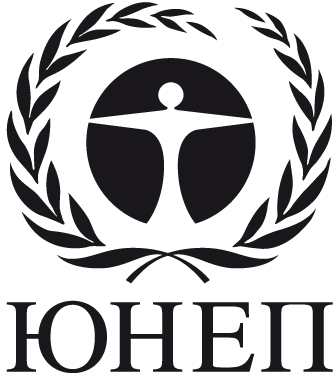 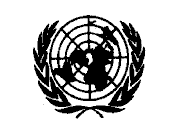 CBDCBDCBD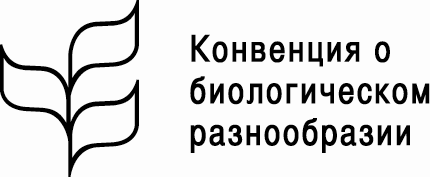 Distr.GENERAL         CBD/SBI/2/2/Add.116 March 2018RUSSIAN
ORIGINAL: ENGLISHDistr.GENERAL         CBD/SBI/2/2/Add.116 March 2018RUSSIAN
ORIGINAL: ENGLISHНСПДСБ, представленные в секретариат 154Завершенные, но не представленные НСПДСБ (ожидают окончательного утверждения)7НСПДСБ на стадии подготовки29Обновление НСПДСБ в ближайшем будущем не предусмотрено1Нет сведений 5ИТОГО196Виды документовВиды документовВиды документовВиды документовОсуществляющее учреждениеДокумент, применяемый на общегосударственном уровнеДокумент, относящийся к окружающей средеПланы принятия НСПДСБНедостаточно данныхЮНЕП12 (18%)3 (5%)10 (15%)40 (62%)ПРООН13 (34%)1 (3%)3 (8%)21 (55%)ФАО00011 (100%)Прямой доступ2 (40%)01 (20%)2 (40%Не обращались за поддержкой ГЭФ1 (50%)001 (50%)Не отвечают критериям ГЭФ21 (54%)2 (5%)1 (3%)17 (38%)ИТОГО49 (32%)6 (4%)15 (10%)83 (54%)Участие Сельское хоз-воРазвит. планирование рыболовствоЛесное хоз-воТуризм Образование Торговля и промышлен-ностьФинансыИнфраструкту-ра / транспорт КультураНаука и технологии Экономика Спорт Здравоохранение Социальные вопросы комитет41252524201614131211109766консультирование291515231414818691072102будет осуществлять432420412020122